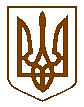 УКРАЇНАБілокриницька   сільська   радаРівненського   району    Рівненської    областіВ И К О Н А В Ч И Й       К О М І Т Е Т     РІШЕННЯвід  14 грудня  2017 року                                                                                  № 227                                                                                 Про переведення садового будинку у житловий 	Розглянувши  заяву  гр. Абрамовича Володимира Степановича  про переведення садового будинку у житловий будинок, який розташований масиві для ведення садівництва №1 «Криниченька», будинок № 68  на території Білокриницької  сільської  ради      Рівненського    району    Рівненської області на підставі:витягу з державного реєстру речових прав на нерухоме майно від 16.01.2017  р. №78156320;звіту про проведення технічного огляду будинку від 07.12.2017 року, видане  ФОП  М.В. Кирийчук.Садовий будинок, який знаходиться в масиві для ведення садівництва №1 «Криниченька», будинок № 68 на території Білокриницької сільської ради Рівненського району Рівненської області, належить на праві приватної власності гр. В.С. Абрамович та відповідає державним будівельним нормам житлового будинку.Виходячи із вищевикладеного, керуючись ст. 8 Житлового кодексу України, ч.1 ст. 29 ст. 379 Цивільного кодексу України, Порядку переведення дачних і садових будинків, що відповідають державним будівельним нормам, у жилі будинки, затвердженого Постановою Кабінету Міністрів України від                    29 квітня 2015 року № 321, виконавчий комітет Білокриницької сільської радиВ И Р І Ш И В :Перевести садовий будинок, який знаходиться в масиві для ведення садівництва №1 «Криниченька», будинок № 68  на території Білокриницької  сільської    ради   Рівненського    району    Рівненської області в житловий на праві власності гр. Абрамович Володимиру Степановичу, загально площею –  171,0 кв.м. та житловою   площею – 77,0  кв.м.Сільський  голова 		                                                                  Т. Гончарук